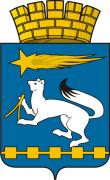 ДУМА ГОРОДСКОГО ОКРУГА НИЖНЯЯ САЛДАР Е Ш Е Н И Е-ПРОЕКТ«___»_____2015		                					                  № _____Об утверждении  стоимости услуг, предоставляемых согласно гарантированному перечню  услуг по погребению в городском округе Нижняя СалдаВ соответствии с Федеральными законами от 12 января 1996 года №8-ФЗ «О погребении и похоронном деле» (с изменениями), от 06 октября 2003 года №131-ФЗ «Об общих принципах организации местного самоуправления в Российской Федерации», от 01 декабря 2014 года № 384-ФЗ «О федеральном бюджете на 2015 год и на плановый период 2016 и 2017 годов», постановлением Правительства Российской Федерации  от 12.10.2010 г. № 813 «О сроках индексации предельного размера стоимости услуг, предоставляемых согласно гарантированному перечню услуг по погребению, подлежащей возмещению специализированной службе по вопросам похоронного дела, а также предельного размера социального пособия на погребение», руководствуясь Уставом городского округа Нижняя Салда, заслушав  главу администрации городского округа Нижняя Салда С.Н.Гузикова, Дума городского округа Нижняя СалдаР Е Ш И Л А :	Утвердить и ввести в действие с 01 января 2015 года  стоимость услуг, предоставляемых согласно гарантированному перечню услуг по погребению в городском округе Нижняя Салда (прилагается). Решение Думы городского округа Нижняя Салда от 19.02.2014	№ 34/7 «Об утверждении  стоимости услуг, предоставляемых согласно гарантированному перечню  услуг по погребению в городском округе Нижняя Салда» признать утратившим силу с 01 января 2015 года.Опубликовать настоящее решение в газете «Городской вестник - Нижняя Салда» и разместить на официальном сайте городского округа Нижняя Салда.Контроль над исполнением настоящего решения возложить на комиссиюпо социальной политике, здравоохранению, образованию, культуре, молодежной политике и спорту (Н.Н. Закирова).Глава городского округа				                                Матвеева Е.В.УТВЕРЖДЕНА решением Думы городского округа Нижняя Салда от  «___»____2015 № ____Стоимость услуг, предоставляемых согласно гарантированному перечню услуг по погребению в городском округе Нижняя СалдаНаименование услугСтоимость услуг1. Предоставление и доставка гроба и других предметов, необходимых для погребения – включает в себя изготовлениегроба, надгробного знака их доставку в  пределах  городского округа Нижняя Салда (гроб стандартный, нестроганный; табличка металлическая с указанием фамилии, имени, отчества, даты рождения, даты смерти и регистрационного номера; погрузка гроба в транспортное средство; доставка в пределах городского округа, выгрузка гроба в месте нахождения умершего).1 335 рублей2. Перевозка тела (останков) умершего на кладбище668 рублей3. Погребение (рытье могилы, забивка крышки гроба, опускание его в могилу, устройство могильного холма и установка надгробного знака)4065,87 рублей4. Оформление документов, необходимых для погребениябесплатноИТОГО6 068,87 рублей